Konstruktion geometrischer, regelmäßiger Formenhttps://fablab-luzern.ch/wp-content/uploads/2014/12/FabLab-Luzern-TinkerCAD-Anleitung-Rev0.4.pdfKonstruktion von Tieren, Kuscheltieren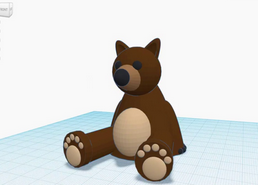 Konstruktion eines Spielwürfels (Zahlen oder Punkte – Volumenkörper und Bohrung)Konstruktion einer Tasse, Schachtel mit Deckel, Bleistift, Handyhülle3D – Schrift: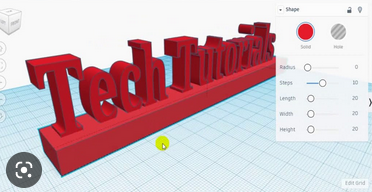 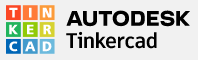 Ideen für die Konstruktion mit TinkerCAD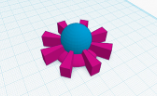 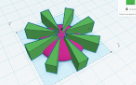 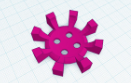 